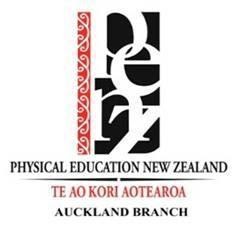 School of Sport and RecreationDepartment of Coaching, Health and Physical EducationPictures for Instructional Learning 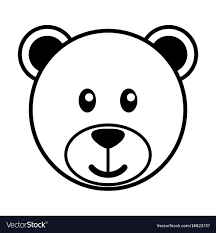 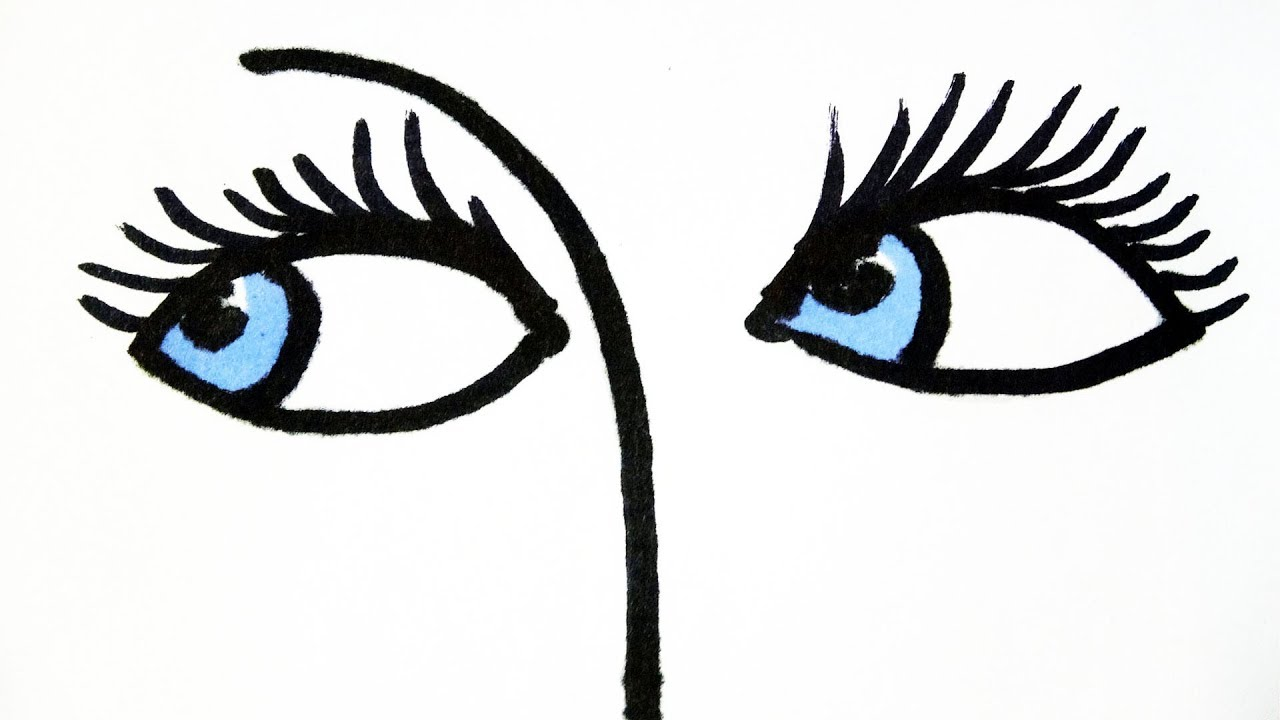 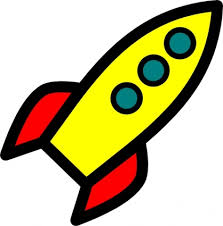 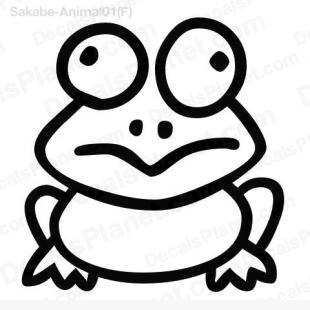 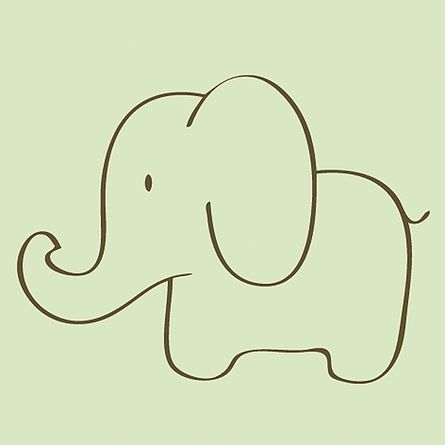 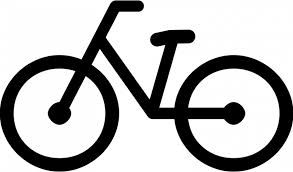 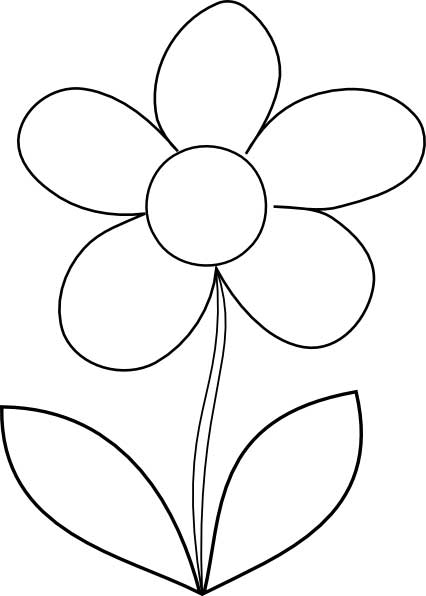 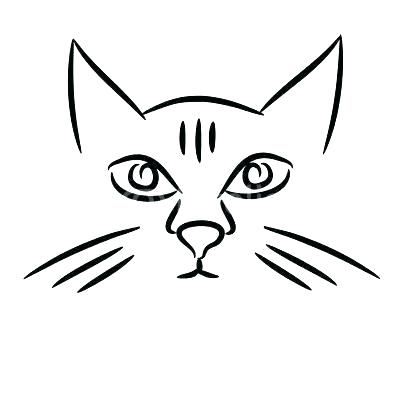 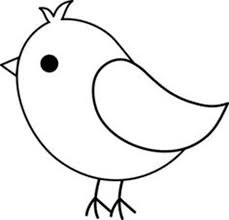 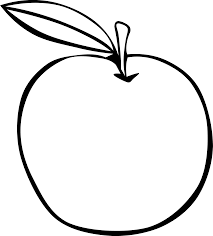 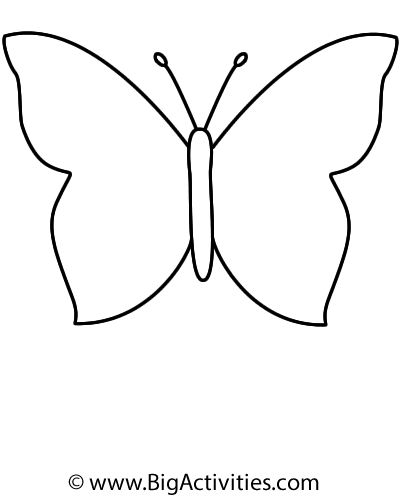 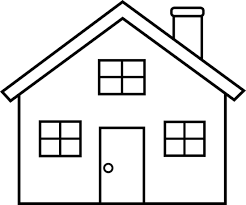 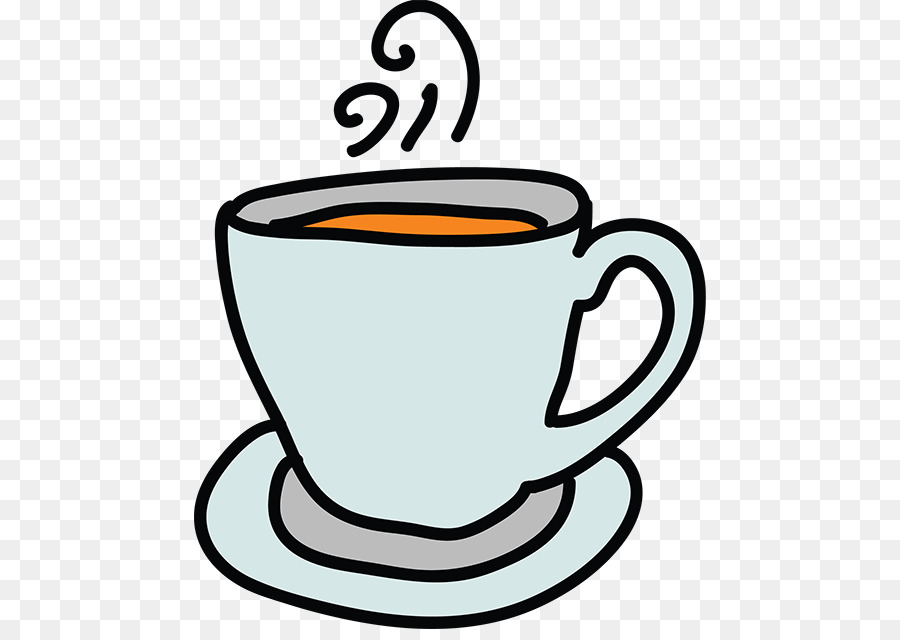 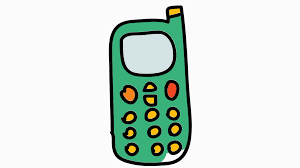 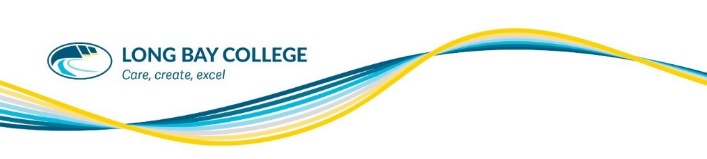 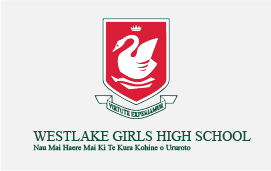 